CENTER DIRECTOR:   NANCY LEE                                    ASSISTANT DIRECTOR:  DEANA DILLON TELEPHONE: (614) 837-3020 / FAX: (614) 833-6471HOURS:   MON-FRIDAY 8:30 a.m. - 4:30 p.m.WEB PAGE:  http://pickeringtonseniorcenter.org EMAIL:          NLee@pickeringtonseniorcenter.com  A NOTE FROM NANCYDUES FOR 2023 MEMBERSHIPVIOLET TOWNSHIP - $15.00OUTSIDE OF VIOLET TOWNSHIP - $20.00 This will be your last newsletter if your dues are not paid.  If you have a red check mark on your newsletter it’s a reminder that your dues are not paid. If you’re a snowbird and would like our Newsletter forwarded to you, please give us your address and we’ll do so.  Be sure to notify us when you return to Ohio. Remember: Membership is free for anyone who turned 90 before January 1, 2023.$10.00 CLUBWe appreciate any contributions made to the Center.  The money donated helps with funding the many activities we have for the members and with purchasing items needed for the kitchen, office and other supplies.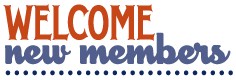 We welcome the following new members to        our Center and hope they will join us for some      of our activities: Kyonghus Amos, Tongsun Berry, Kathy Binkiewicz, Lynne Bush, Joan Carlisle, Sue Grinstead, Sherry Hamilton, Linda Houchard, Nick Joseph, Vicki McCullough, Cathy Mustard, Linda Reeves, Betty Shanesy, Terri Stagg, Donna Sullivan, Larry & Shirley West, Deborah Whalen, Dwayne White.MEMBERSHIP INCENTIVE PROGRAMBe sure to notify the office each time you recruit a new member to join the Center.  At the end of the month your name will be entered once for each person you have recruited.  From those names we will draw a winner per month. If your name is drawn you will receive a $15.00 gift card.  January’s winner is Karen McClain.WEATHER DELAY OPENINGS and/or CLOSINGSAs we are now in the winter months, we want to remind everyone that our Center follows the Pickerington School District inclement weather schedule. This information will be posted on Channel 10.SUNDAY / MARCH 12th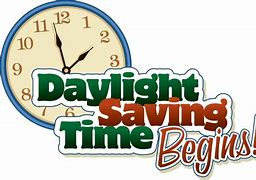 “Spring forward, fall back.” It’s also time to change the batteries in your smoke detectors, carbon monoxide detectors and your furnace air filters.  HEALT2TOE FOOT CARE SERVICESTHURSDAY/ MARCH/16th & 30th / 9:00 a.m.Tonia is a State of Ohio Registered Nurse. She charges $35.00 for the following:30-minute treatment – Trim, thin & file nailsCorns & callouses filed & buffed smooth.All tools are sterilized for each patient.Payment due at time of service – Self-pay onlyNo Medicare or Insurance will be billed. To schedule an appointment at the center call: HEAL2TOE FOOT CARE SERVICES (614) 686-3646VOLUNTEER OF THE MONTHOur Center would like to honor, Jim Schumacher.Jim is a big help, he helps with set-up and clean up.  He works the pancake breakfast including the breakfast w/Santa and the breakfast w/the  Bunny.  He helps us with anything we ask him to do.  Enjoy your reserved parking space for the month of March and your $15.00 gift card. Thanks for all your help!STRENGTH CLASSMONDAYS AND WEDNESDAY/10-11A.M.Come join us in our strength classes lead by Kelley Deibert.  The focus is on building upper and lower  body strength, stretching and improving your         balance.  If you have weights, please bring them with you.LINE DANCING - MONDAYS / 11:15-noonA new 12-week session started January 9 through runs through April 3rd. Classes are on Mondays from 11:15am-12:00 noon.  Payments of $12.00 is due upon registration.  A pay-per class option of $1.00 per class will be offered this session for those that can’t commit to the full 12 weeks.  You can get a registration form in the office.For additional information contact Marilyn @mnm1126@gmail.comWATERCOLOR CLASSEVERY MONDAY FROM 1-3 P.M.Join Jenene Warmbier for adventures in watercolor painting.  NO previous training or talent necessary, just the desire to express yourself with “Paints and Brushes.”  You can stop in the office and get a list of supplies you will need for the class.  Jenene is a great teacher.CORN HOLEEVERY TUESDAY/ 11 A.M.We play Cornhole every Tuesday.  Come in and join in the fun. We have a tournament on the last Tuesday of each month. Last month’s winners were Art Jones and Ray Knight.  We will no longer give a gift card for tournaments.  Come join in on the fun.TUESDAY AFTERNOON MATINEEMarch 7th/ 1:15p.m.Join us for a classic movie on our big screen TV.The movie for the month of March will be “Gran Torino” starring Clint Eastwood.  We supply themovie, popcorn, snacks, coffee, and water.  BINGOTUESDAY / MARCH 28THWe willl be playing Bingo on the 4th Tuesday of March.  There will be no potluck this month.  EUCHREEVERY WEDNESDAY / 12:30 P.M.Come in, join your friends. We start playing at 12:30 p.m. The cost is only $2.25, which includes the games and the loner pot. Please be here at least 10 minutes ahead of time to get signed up so we can start on time at 12:30.CRAFT GROUPEVERY WEDNESDAY / 10 a.m. - noonOur craft group offers fun activities for our members, but also raises money for our Center.  The most important fundraising activity they participate in is the our Breakfast with Santa, which is usually held on the first Saturday of December. SEWING CIRCLEEVERY WEDNESDAY / 12:30 - 2:30 or 3:00 p.m.We are starting a sewing circle and would love to have anyone interested in sewing, knitting, crocheting, cross stitch or needlepoint come and participate. We’ll get together to sew and to socialize in our craft room! Bring along your own project and materials and join us!DUPLICATE BRIDGE - Wednesdays 9:30 a.m.BRIDGE - THURSDAYS 12:30P.M.We’re looking for more members to play Bridge.  Anyone interested in joining us, please call the Center and give your name and phone number.  The cost to play either Bridge or Duplicate Bridge is $1.00 per week.TITLE BOXINGTHURDAY / MARCH 2nd, 9th, & 16thMaria Manzo from Title Boxing will lead the class at our Center from 9:00 to 9:45 a.m. Sessions are around the Rock Steady Boxing curriculum which increases the neuroplasticity of the brain to help produce healthy brain cells. The exercises are designed to improve quality of life, have fun, and get results - all at the same time!  You can purchase a bag and gloves for $25.00 at the class.  SOCIAL EUCHREEVERY FRIDAY / 11 a.m.This is a relaxed paced Euchre game where you can meet and play cards non-competitively. If you like to play cards for fun and you don’t mind teaching others when needed, then please join us. PICKLEBALLEVERY FRIDAY/ 1:30pmJoin us in learning this fun game of pickleball every Friday @1:30pm.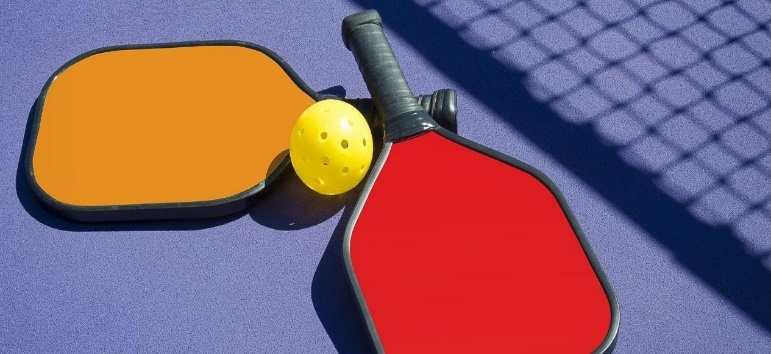  LIBRARYWe have videos, puzzles, and a large selection of books for you to choose from.  STAYING HEALTHY IN YOUR HOMEThe Violet Township Fire Department, Truro Township and the City of Whitehall Division of Fire are collaborating with Mt. Carmel Health Systems to develop a Community Paramedic program to further improve the health and welfare of the communities. The program was launched in January of 2019. For more information you can contact Lt. Postage at (614) 778-5561 or by email at para@violet.oh.us PICKERINGTON FOOD PANTRYMOST NEEDED ITEMSPersonal hygiene products - soap - paper towels -toilet paper - toothpaste - toothbrushes – juices - condiments - tomato (paste, sauce or diced) - baking and pantry staples (flour, sugar, salt, baking soda and spices) - peanut butter and jelly – bread - butter. We have a collection container in our Center’s library.  Pease try to help the Food Pantry so they can help people in need.  A big thank you to the people who have been donating for years.PICKERINGTON HIGH SCHOOL CENTRALpresents“THE ADAMS FAMILY”Free admission for senior citizens on Senior Night - Wednesday, March 15th.  The doors open at 6:30 p.m.  “THE ADAMS FAMILY” will begin at 7:00 p.m. There is no charge for admission, but donations are appreciated, but not required.  There will be a 50/50 raffle at intermission.  Concessions will be available. The Performing Arts Center is wheelchair accessible. IRISH BLESSING“May the luck of the IrishLead to happiest heights and the highway you travel be lined with green lights.  Wherever you go and whatever you do, may the luck of the Irish be there with you.”Near a misty stream in Ireland in the hollow of a tree live mystical, magical leprechauns.who are clever as can be.  With their pointed ears and turned-up toes, and little coats of green, the leprechauns busily make their shoes and try hard not to be seen.Only those who really believe have seen these little elves, and if we are all believers, we can surely see for ourselves.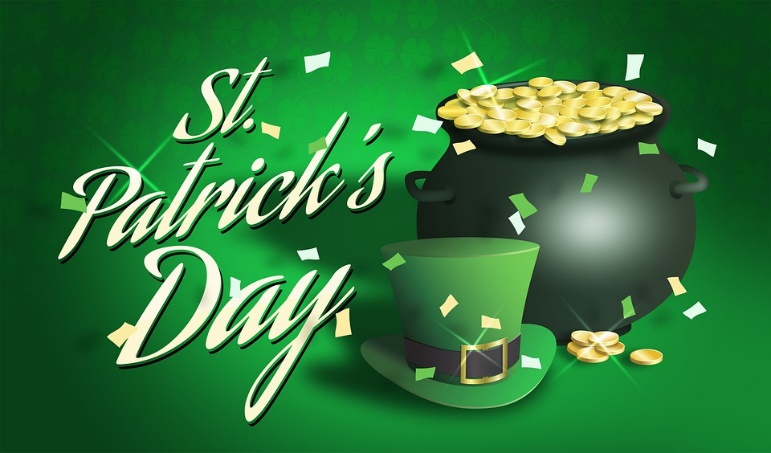 TRIPS FOR 2023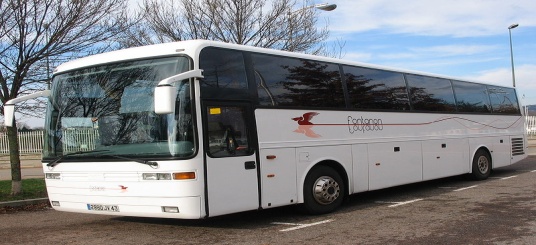 - NEW TRIPS-VERMONT, NEW HAMPSHIRE, AND MAINEJUNE 17th – 24ThPACKAGE INCLUDES:7 Nights Lodging, including overnights.7 Breakfasts4 Dinners including Lobster BakeWelcome Reception & Evening EntertainmentTouring with Local GuidesCoolidge Birthplace & HomesteadWoodstock & Sugarbrush FarmsQuechee GorgeBath Covered BridgeVillage of LittletonChutter’s General StoreThe Basin & Loon Mountain Gondola RideKennebunkport Tour & Dock SquareLighthouse Lovers Cruise & LL Bean in FreeportPortland City TourPortland’s Old PortLuggage HandlingMotorcoach TransportationCost:  Single $1,878.00     Double $1,439.00Sign up Starts on Monday, March 6th.$200.00 Deposit due on sign up.Final payment is due before Tuesday, April 11th.WHEELING ISLANDTUESDAY, MARCH 7TH & WEDNESDAY MARCH 8THBack again by popular demand!  This two-day one-night trip includes transportation and your hotel accommodation.  Your free play is a little different.  Earn 50 points on your player card account and receive $5.00 free play automatically. Each additional 50 points earns an additional $5.00 free play (up to 5 times for a total of $25.00 FREE PLAY.  The coffee shop is open for breakfast from 7am-11:00am, you can purchase a Hot grilled Panini sandwich with a choice of bacon, sausage or ham, egg & cheese are available along with various pastries and beverages. The food court is open from 11:00am-10:00pm.  The cost per person    $139.00 double occupancy and $185.00 single. Payment is due on sign up. Space AvailableSNOOTY FOXWEDNESDAY, MARCH  22nd“An Upscale Thrift Store Shopping Adventure”The motorcoach will leave our Center at 7:30 a.m. and head to the Cincinnati area for a shopping adventure full of great deals! Cash and major credit cards are accepted – no checks!  This trip is always a blast!  We will be making a stop at Jungle Jim’s International Market on the way home.The price is $41.00 per person.   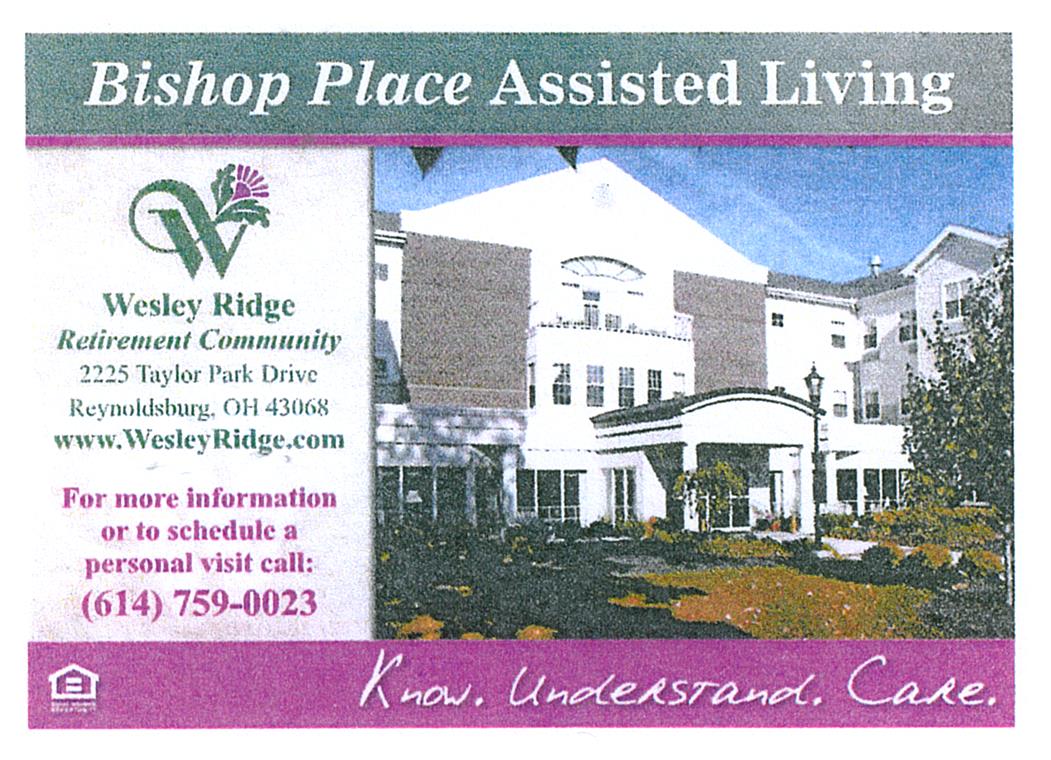 LACOMEDIA DINNER THEATRE THURSDAY, APRIL 13TH SLEUTHThe ultimate game of cat and mouse is played out in an English country house owned by celebrated mystery writer, Andree Wyke.  Invited guest Milo Tindle, a young rival who shares Wyke’s love for games, declares his intention to run off with Wyke’s wife. The two men devise and collaborate revenge/power game; through their style and cunning, the stakes continue to rise, leading to the play’s inevitable, heart-stopping finish.Sleuth premiered on Broadway in 1970 and received the Tony Award for Best Play. The cost is $63.00 due on sign up.   A few trips later in the year:7/19 & 7/20  THE ARK & CREATION MUSEUM8/9 & 8/14    NEW YORK & WASHINGTON12/4-12/7      LANCASTER, PA FEATURING-“MIRACLE OF CHRISTMAS” & “THE FIRST NOEL.”INFORMATION When a trip is in the newsletter and a deposit or payment is due on sign up you need to come in to sign up.  If payment is due later, you can call us to sign up.Remember when you go on a trip please park along the side of the building or in the back.  Please don’t park in the front.  Please arrive at least 15 minutes before departure time.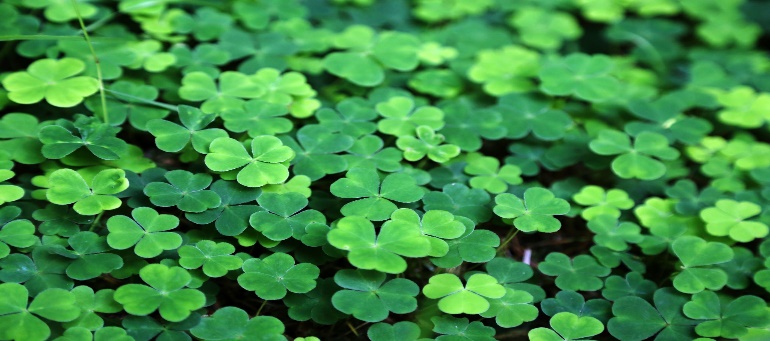 NOTES FROM DEANA 😊REMEMBERING EVERYONE WITH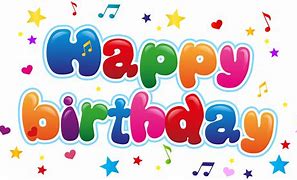 WARMEST WISHES ON THEIR BIRTHDAY!!(1) Karen Hoyd, Tom Reid, Harriet Sobolewski;   (2) Cecelia Behrens, Robert Dillon, Janet Douglas, Cherie Koch;  (3) Kenneth Ekegren, Mike McClelland; Linda Solt (4) Linda Badar, Judi Brenning, Barbara Diewald, Barbara Petras;  (5) Mary Baker, Martha Cella, Barbara Henry, Beverly Muston, Mary Stephens;  (6) Randa Fields, Margie Harris, Cora Snider, Suzee Tuller,; (7) Laurel DiLiberti, Veronica Foley, David Strawser, Christina Suter, Dorothy Weaver; (8) Patty Bailey, Leona  Boster,  Walter George, Mike Lanter, Abby Planisek; (10) Sarah Jackson; (11) Melisse Strauch, Charlotte Witt; (12) Cheryl Marshall (13) Cathy Mustard (14) Linda Bond, Cindi Easterling, Dick Innis, Thomas Jones, Everett Pitts;  (15) Barbara Pest, Beverly Zurhost; (16) Bonnie Notestine; (17) Gail Clark, Patrick Schlaerth, Bobby Shaw, Peggy Thompson; (18) Timothy Krauss, Jennifer Slaydon; (19) Mary Herron, Marie Knapp, Tim Salyer; (20) Chris Cecil, Cynthia Long, Linda Searfos ; (21) Christina Bejsovec, Sandra Hill, Bob Hockenberger, Bill Oard; (22) Shirley Berry, Theresa Corner,Margie Exenkamper, Mary Hall, Sandy Heren, Joy Matheney, Linda Reeves;(23) Nancy Beckwith, Jean Bepler,Kate Custer,  Judy Dement, Darla O’ConnorDaria   Jerrome,   Gary Whitehead; (24) Shirley Dever, Mary Massara,  John Pizzuto,  Dee Strawser; (25) Bess Grabovich, Shari Lorbach, Rich Martin, Joan Reid, Alice Sabatino; (26) Mark Brick, Roseann Generose, Denise Killian, Wanda McPeek, John Womack; (27) Barbara Hawk, Annabelle Marion, Barbara Mason, Margaret Morrison, Randy Ziegler; (28) John Long, Jeannie Martin, Bunny Rickenbacker, Melody Ward; (29) Mary Culley, Gary Knauff, Sandy Schneider, Mike Scudder, Janice Shade; (30) Anne Flowers, Patricia Gerencser, Laura Sibbalds; (31) Carolyn Jones, Nancy Penrod, MaryAnn Shiflett. MEMBERS KNOWN ILLMarilyn Elliott - FellIN LOVING MEMORY OFMary CloudCarrie EbertThelma KelleyDorothy Peterson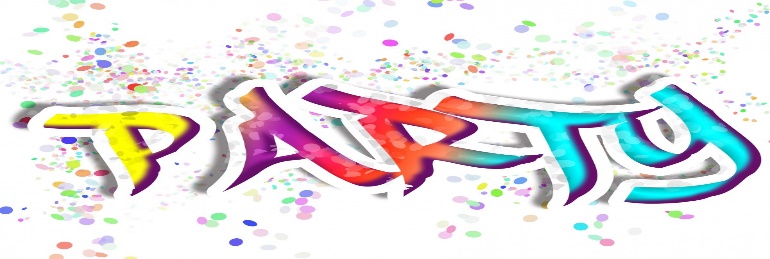 EASTER PARTYJoin us for our Easter party on Tuesday, April 4th from 1:00 – 3:00p.m.Fun, snacks & gamesSign up in the office by Monday, March 27th.Follow us on Facebook at:
Pickerington Senior Citizens Center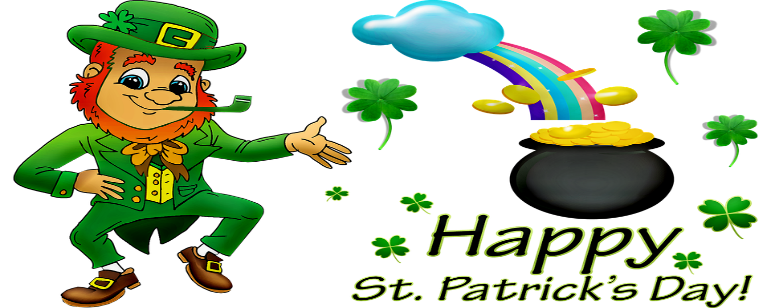 